OKULLARDA OLUŞTURULACAK OLAN İŞ SAĞLIĞI VE GÜVENLİĞİ KURULLARI HAKKINDA YÖNERGEBİRİNCİ BÖLÜMAmaçBu Yönergenin amacı, iş sağlığı ve güvenliği ile ilgili çalışmalarda bulunmak üzere iş sağlığı ve güvenliği kurullarının hangi okullarda kurulacağı ve bu kurulların oluşumu, görev ve yetkileri, çalışma usul ve esaslarını belirlemektir.KapsamBu yönerge elli ve daha fazla çalışanın bulunduğu işyerlerini kapsar.Dayanak Bu Yönerge, 6331 sayılı İş Sağlığı ve Güvenliği Kanununun 22 ve 30 uncu maddelerine göre düzenlenmiştir.TanımlarBu Yönergenin uygulanması bakımından çalışan, işveren, kurul ve çalışan temsilcisi ve benzeri kavramlar 6331 sayılı İş Sağlığı ve Güvenliği Kanununda tanımlandığı gibidir.İKİNCİ BÖLÜMGenel Hükümlerİşverenin YükümlülüğüElli ve daha fazla çalışanın bulunduğu okullarda işveren veya işveren vekili, iş sağlığı ve güvenliği ile ilgili çalışmalarda bulunmak üzere kurul oluşturur.İşveren veya işveren vekilleri, iş sağlığı ve güvenliği mevzuatına uygun kurul kararlarını uygular.Kurulun OluşumuKurul aşağıda belirtilen kişilerden oluşur:İşveren veya işveren vekili,İş güvenliği uzmanı,İşyeri hekimi (1 Temmuz 2016 sonrasında zorunlu),İnsan kaynakları, personel, sosyal işler veya idari ve mali işleri yürütmekle görevli bir kişi,Bulunması halinde sivil savunma uzmanı,Bulunması halinde alan dal şefi,Çalışan temsilcisi, okulda birden çok çalışan temsilcisi olması halinde baş temsilci.Kurulun başkanı işveren veya işveren vekili, kurulun sekreteri ise iş güvenliği uzmanıdır. İş güvenliği uzmanının tam zamanlı çalışma zorunluluğu olmayan işyerlerinde ise kurul sekretaryası; insan kaynakları, personel, sosyal işler veya idari ve mali işleri yürütmekle görevli bir kişi tarafından yürütülür.Bu maddenin birinci fıkrasının (b), (c) ve (d) bentlerinde gösterilen üyeler işveren veya işveren vekili tarafından atanırlar.Birden fazla iş güvenliği uzmanı ve işyeri hekiminin bulunduğu okullarda işveren tarafından görevlendirme yapılır. İş güvenliği uzmanının görevlendirilmesinde o okulun tehlike sınıfına uygun uzmanlar arasından birisi görevlendirilir.Bu maddenin  (f)  bendinde belirtilen üye, o okuldaki alan şeflerinden işveren veya işveren vekili tarafından atanır.Bu maddenin (f) ve (g) bentlerinde sözü geçen kurul üyelerinin yedekleri atanır.Eğitimİşveren tarafından, kurulun üyelerine ve yedeklerine iş sağlığı ve güvenliği konularında eğitim verilmesi sağlanır. Kurul üyelerinin ve yedeklerinin eğitimleri asgari aşağıdaki konuları kapsar;Kurulun görev ve yetkileri,İş sağlığı ve güvenliği konularında ulusal mevzuat ve standartlar,Sıkça rastlanan iş kazaları ve tehlikeli vakaların nedenleri,İş hijyeninin temel ilkeleri,İletişim teknikleri,Acil durum önlemleri,Meslek hastalıkları,İşyerlerine ait özel riskler,Risk değerlendirmesi.Görev ve YetkilerKurulun görev ve yetkileri şunlardır;Okulun niteliğine uygun bir iş sağlığı ve güvenliği iç yönerge taslağı hazırlamak, işverenin veya işveren vekilinin onayına sunmak ve yönergenin uygulanmasını izlemek, izleme sonuçlarını rapor haline getirip alınması gereken tedbirleri belirlemek ve kurul gündemine almak,İş sağlığı ve güvenliği konularında o okulda çalışanlara yol göstermek,Okulda iş sağlığı ve güvenliğine ilişkin tehlikeleri ve önlemleri değerlendirmek, tedbirleri belirlemek, işveren veya işveren vekiline bildirimde bulunmak,Okulda meydana gelen her iş kazası ve okulda meydana gelen ancak iş kazası olarak değerlendirilmeyen okul ya da iş ekipmanının zarara uğratma potansiyeli olan olayları veya meslek hastalığında yahut iş sağlığı ve güvenliği ile ilgili bir tehlike halinde gerekli araştırma ve incelemeyi yapmak, alınması gereken tedbirleri bir raporla tespit ederek işveren veya işveren vekiline vermek,Okulda iş sağlığı ve güvenliği eğitim ve öğretimini planlamak, bu konu ve kurallarla ilgili programları hazırlamak, işveren veya işveren vekilinin onayına sunmak ve bu programların uygulanmasını izlemek ve eksiklik görülmesi halinde geri bildirimde bulunmak,Okulda yapılacak bakım ve onarım çalışmalarında gerekli güvenlik tedbirlerini planlamak ve bu tedbirlerin uygulamalarını kontrol etmek,Okulda yangın, doğal afet, sabotaj ve benzeri tehlikeler için alınan tedbirlerin yeterliliğini ve ekiplerin çalışmalarını izlemek,Okulun iş sağlığı ve güvenliği durumuyla ilgili yıllık bir rapor hazırlamak, o yılki çalışmaları değerlendirmek, elde edilen tecrübeye göre ertesi yılın çalışma programında yer alacak hususları değerlendirerek belirlemek ve işverene teklifte bulunmak,Okulda teknoloji, iş organizasyonu, çalışma şartları, sosyal ilişkiler ve çalışma ortamı ile ilgili faktörlerin etkilerini kapsayan tutarlı ve genel bir önleme politikası geliştirmeye yönelik çalışmalar yapmak.Kurul üyeleri bu Yönetmelikle kendilerine verilen görevleri yapmalarından dolayı hakları kısıtlanamaz, kötü davranış ve muameleye maruz kalamazlar.Çalışma UsulleriKurullar ayda en az bir kere toplanır. Ancak kurul, okulun tehlike sınıfını dikkate alarak, tehlikeli okullarda bu sürenin iki ay, az tehlikeli okullarda ise üç ay olarak belirlenmesine karar verebilir.Toplantının gündemi, yeri, günü ve saati toplantıdan en az kırk sekiz saat önce kurul üyelerine bildirilir. Gündem, sorunların ve varsa iş sağlığı ve güvenliğine ilişkin projelerin önem sırasına göre belirlenir. Kurul üyeleri gündemde değişiklik isteyebilirler. Bu istek kurulca uygun görüldüğünde gündem buna göre değiştirilir.Ölümlü, uzuv kayıplı veya ağır iş kazası halleri veya özel bir tedbiri gerektiren önemli hallerde kurul üyelerinden herhangi biri kurulu olağanüstü toplantıya çağırabilir. Bu konudaki tekliflerin kurul başkanına veya sekreterine yapılması gerekir. Toplantı zamanı, konunun ivedilik ve önemine göre tespit olunur.Kurul toplantılarının günlük çalışma saatleri içinde yapılması asıldır. Kurulun toplantılarında geçecek süreler günlük çalışma süresinden sayılır.Kurul, üye tam sayısının salt çoğunluğu ile işveren veya işveren vekili başkanlığında toplanır ve katılanların salt çoğunluğu ile karar alır. Çekimser oy kullanılamaz. Oyların eşitliği halinde başkanın oyu kararı belirler. Çoğunluğun sağlanamadığı veya başka bir nedenle toplantının yapılmadığı hallerde durumu belirten bir tutanak düzenlenir.Her toplantıda, görüşülen konularla ilgili alınan kararları içeren bir tutanak düzenlenir. Tutanak, toplantıya katılan başkan ve üyeler tarafından imzalanır. İmza altına alınan kararlar herhangi bir işleme gerek kalmaksızın işverene bildirilmiş sayılır. İmzalı tutanak ve kararlar sırasıyla özel dosyasında saklanır.Toplantıda alınan kararlar gereği yapılmak üzere ilgililere duyurulur. Ayrıca çalışanlara duyurulması faydalı görülen konular okulda ilân edilir.Her toplantıda, önceki toplantıya ilişkin kararlar ve bunlarla ilgili uygulamalar hakkında başkan veya kurulun sekreteri tarafından kurula gerekli bilgi verilir ve gündeme geçilir.Kurulca okulda ilân edilen kararlar işverenleri ve çalışanları bağlar.İşverenin veya İşveren Vekilinin Kurula İlişkin Genel Yükümlülüğüİşveren veya işveren vekili, kurul için gerekli toplantı yeri, araç ve gereçleri sağlar.İşveren veya işveren vekili, kurulca hazırlanan toplantı tutanaklarını, kaza ve diğer vakaların inceleme raporlarını ve kurulca okulda yapılan denetim sonuçlarına ait kurul raporlarını, iş müfettişlerinin incelemesini sağlamak amacıyla, okulunda bulundurur.Kurulun YükümlülüğüKurullar, yapacakları tekliflerde, bulunacakları tavsiyelerde ve verecekleri kararlarda okulun durumunu ve işverenin olanaklarını göz önünde bulundururlar.Kurul üyeleri, görevleri nedeniyle okulun yapım ve üretim teknikleri, ticari sırları ve ekonomik durumları hakkında gördükleri ve öğrendiklerini gizli tutmak zorundadırlar.Kurullar, iş sağlığı ve güvenliği yönünden teftiş yapmaya yetkili Bakanlık iş müfettişlerine okullarda yapacakları teftiş ve incelemelerde kolaylık sağlamak ve yardımcı olmakla yükümlüdür.Çalışanların YükümlülüğüÇalışanlar sağlık ve güvenliğin korunması ve geliştirilmesi amacıyla iş sağlığı ve güvenliği kurullarınca konulan kurallar, yasaklar ile alınan karar ve tedbirlere uymak zorundadırlar.Kurullar tarafından alınan kararlar veya uygulamada karşılaştıkları güçlükler hakkında çalışanlar çalışan temsilcileri aracılığı ile kurula bilgi verirler.EK-1… MÜDÜRLÜĞÜİSG KURULU OLUŞTURMA TUTANAĞIDIRKONU: İş Sağlığı ve Güvenliği Kurulu							TARİH	 : … / … / 2016İLGİ	: 18 OCAK 2013 Tarih ve 28532 Sayılı Resmi Gazete				SAYI	 :İş Sağlığı ve Güvenliği Kurulları Hakkında Yönetmeliğinin 6. maddesi uyarınca … / … / 2016 tarihinde okulumuzda / kurumumuzda İSG KURULU aşağıdaki üyelerden oluşmak üzere kurulmuştur.İş bu tutanak işveren / işveren vekili tarafından imza altına alınmıştır.											                                   … / … / 2016                                                                                                                                                                                                    Okul/Kurum AdıOkul/Kurum Müdürü                                                                                                                                                                                                       İmza /KaşeGÖREV ADIADI SOYADITC NOİMZAİşveren veya işveren vekiliİş güvenliği uzmanıİşyeri hekimi (01/07/2016 tarihinden sonra zorunlu)İnsan kaynakları, personel, sosyal işler veya idari ve mali işleri yürütmekle görevli bir kişiSivil savunma uzmanı/uzmanlarıAlan/dal şefi (Meslek Liseleri)Alan/dal şefi (yedek)Çalışan temsilciÇalışan temsilci (yedek)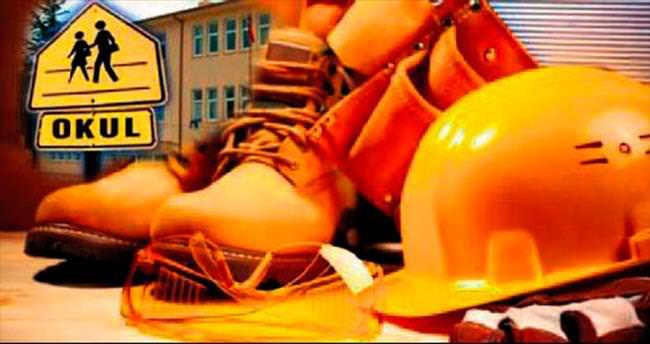 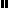 